ГОСТ 12.0.004-2015 Организация обучения по охране труда с 1.03.2017ГОСТ 12.0.004-2015 ССБТ Организация обучения безопасности труда. Общие положенияМЕЖГОСУДАРСТВЕННЫЙ СТАНДАРТ
Система стандартов безопасности трудаОРГАНИЗАЦИЯ ОБУЧЕНИЯ БЕЗОПАСНОСТИ ТРУДА
Общие положенияOccupational safety standards system. Organization of training for safety and health at work. General requirementsДата введения 2017-03-01ПредисловиеЦели, основные принципы и основной порядок проведения работ по межгосударственной стандартизации установлены ГОСТ 1.0-92 "Межгосударственная система стандартизации. Основные положения" и ГОСТ 1.2-2009 "Межгосударственная система стандартизации. Стандарты межгосударственные, правила и рекомендации по межгосударственной стандартизации. Правила разработки, принятия, применения, обновления и отмены"Сведения о стандарте 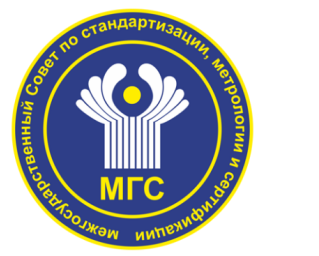 1. РАЗРАБОТАН Обществом с ограниченной ответственностью "Экожилсервис", ФГБОУ ВПО "Пермский национальный исследовательский политехнический университет"2. ВНЕСЕН Межгосударственным техническим комитетом по стандартизации МТК 251 "Безопасность труда"3. ПРИНЯТ Межгосударственным советом по стандартизации, метрологии и сертификации (протокол от 10 декабря 2015 г. N 48-2015)За принятие проголосовали:4. Приказом Федерального агентства по техническому регулированию и метрологии от 9 июня 2016 г. N 600-ст межгосударственный стандарт ГОСТ 12.0.004-2015 введен в действие в качестве национального стандарта Российской Федерации с 1 марта 2017 г.5. Взамен ГОСТ 12.0.004-90.Информация об изменениях к настоящему стандарту публикуется в ежегодном информационном указателе "Национальные стандарты" (по состоянию на 1 января текущего года), а текст изменений и поправок - в ежемесячном информационном указателе "Национальные стандарты". В случае пересмотра (замены) или отмены настоящего стандарта соответствующее уведомление будет опубликовано в ежемесячном информационном указателе "Национальные стандарты". Соответствующая информация, уведомление и тексты размещаются также в информационной системе общего пользования - на официальном сайте Федерального агентства по техническому регулированию и метрологии в сети Интернет (www.gost.ru)ВведениеОгромное число травм и заболеваний, происходящих с работающими по причинам, связанным с их трудовой деятельностью, заставляет настойчиво искать методы и средства эффективного предотвращения этих нежелательных и неблагоприятных событий. Одним из таких методов, как показала международная практика, является обучение вопросам безопасности труда в сочетании с внутренней мотивацией работающих на строгое соблюдение требований безопасности.Унификация подходов к организации обучения безопасности труда была закреплена в ГОСТ 12.0.004-90 и хорошо показала себя на практике в течение десятилетий. Вместе с тем произошедшие с тех пор социально-экономические перемены и накопление нового опыта работы в изменившихся условиях потребовали пересмотра ряда положений, их развития и конкретизации, что и было выполнено в настоящем стандарте.Настоящий стандарт сохраняет преемственность с ГОСТ 12.0.004-90 и сформированные им многолетние традиции с учетом современного развития обучающих технологий и наилучшей международной практики обучения безопасности труда.1. Область применения1.1. Настоящий стандарт устанавливает основные виды и формы обучения и проверки знаний по безопасности труда занятых трудом лиц и тем самым распространяется на все юридические и физические лица, связанные с трудовой деятельностью, а также с обучением подрастающего поколения - будущего трудового потенциала нации.1.2. Настоящий стандарт является основополагающим в комплексе межгосударственных и национальных стандартов, руководящих и методических документов по обучению занятых трудом лиц и изучению ими вопросов безопасности труда. Настоящий стандарт в целом или его отдельные положения можно использовать как образец организации обучения другим видам безопасности деятельности человека, включая производственную деятельность.1.3. Настоящий стандарт не отменяет иных, не установленных в нем специальных требований национального законодательства к порядку проведения обучения, инструктажа, подготовки и проверки знаний персонала, работающего на объектах, специфика которых требует установления специальных правил безопасности в соответствующих нормативных актах.Настоящий стандарт не отменяет иных, установленных национальными органами управления образованием требований к организации и формам ведения образовательной деятельности (оказания образовательных услуг) по вопросам охраны труда и безопасности производства в сфере профессионального образования.2. Нормативные ссылкиВ настоящем стандарте использованы нормативные ссылки на следующие межгосударственные стандарты:ГОСТ 7.67-2003 Система стандартов по информации, библиотечному и издательскому делу. Коды названий странГОСТ 12.0.002-2014 Система стандартов безопасности труда. Термины и определенияГОСТ 12.0.230-2007 Система стандартов безопасности труда. Системы управления охраной труда. Общие требованияПримечание - При пользовании настоящим стандартом целесообразно проверить действие ссылочных стандартов в информационной системе общего пользования - на официальном сайте Федерального агентства по техническому регулированию и метрологии в сети Интернет или по ежегодному информационному указателю "Национальные стандарты", который опубликован по состоянию на 1 января текущего года, и по выпускам ежемесячного информационного указателя "Национальные стандарты" за текущий год. Если ссылочный стандарт заменен (изменен), то при пользовании настоящим стандартом следует руководствоваться заменяющим (измененным стандартом). Если ссылочный стандарт отменен без замены, то положение, в котором дана ссылка на него, применяется в части, не затрагивающей эту ссылку.3. Термины и определенияВ настоящем стандарте применены термины по ГОСТ 12.0.230 и ГОСТ 12.0.002, а также следующие термины с соответствующими определениями:3.1. безопасность технологических процессов и производств: Название учебного курса высшего профессионального образования, включающего сферы охраны труда и безопасности производства.3.2. инструктор по охране труда: Лицо, как правило, из числа руководителей или специалистов, прошедшее обучение по охране труда, включающее изучение приемов и методов инструктирования, обучения и проверки знаний, и допущенное в установленном работодателем с учетом требований национального законодательства порядке к обучению работающих охране труда непосредственно у работодателя, включая инструктажи, стажировку, обучение по отдельным курсам и (или) вопросам, а также проверку знаний.3.3. исполнитель: Человек, в трудовые функции которого не входит участие в системе управления производством, не имеющий в подчинении ни одного работника, работающего или иного физического лица.3.4. младший обслуживающий персонал: Совокупность работающих, занятых простым физическим исполнительским трудом типа труда рабочих профессий, но считающихся не рабочими, а служащими (например, уборщица, сторож, вахтер и т.п.).3.5. образование: Совокупность приобретенных знаний, умений, навыков и компетенций определенных объема и сложности определенного уровня квалификации, определяющего уровень образования, достижение которого удостоверяется соответствующим документом об образовании и является условием получения образования следующего уровня и (или) ведения профессиональной деятельности.Примечание - Термин "образование" в обыденном языке часто применяют как краткую форму понятия "система образования".3.6. образовательная организация: Организация, имеющая право в соответствии с национальным законодательством оказывать "образовательные услуги" и вести "образовательную деятельность", предоставляя сторонним организациям и физическим лицам возможности по получению образования.Примечание - Может вести иные виды деятельности, в том числе по обучению, если это не противоречит национальному законодательству и утвержденному уставу организации.3.7. обучающая организация: Организация, имеющая право в соответствии с национальным законодательством оказывать услуги сторонним организациям и лицам по обучению, включая проверку знаний, вопросам безопасности труда, охраны труда, безопасности производства.3.8. обучающийся: Лицо, проходящее обучение безопасности труда.3.9. обучение: Процесс организации учебной деятельности обучающихся по овладению знаниями, умениями, навыками, по развитию способностей и компетенций.3.10. организатор обучения: Организация или индивидуальный предприниматель, организующие и проводящие обучение, включая проверку знаний: своих работников как работодатель; иных работающих, включая персонал подрядчиков, как организатор производства, на котором они работают.3.11. остаточные знания: Прочно усвоенные знания, остающиеся у обучаемого спустя некоторое время (месяц, год) после завершения процесса обучения и проверки знаний.3.12. повышение квалификации: Вид обучения, устанавливаемый национальным законодательством в рамках дополнительного профессионального образования, не изменяющий уровень образования, направленный на получение новой компетенции, необходимой для профессиональной деятельности в рамках имеющейся квалификации.3.13. подготовка: Краткосрочный вид обучения, не изменяющий уровень образования.Примечание - В практическом англоязычном дискурсе подготовка эквивалентна термину training, характер обучения которого различен с характером обучения при получении образования (education).3.14. профессиональная переподготовка: Вид обучения, устанавливаемый национальным законодательством в рамках дополнительного профессионального образования, не изменяющий уровень образования, направленный на получение законченного комплекса новых компетенций, необходимых для выполнения нового вида профессиональной деятельности, приобретение новой квалификации.3.15. работы, к которым предъявляются повышенные требования безопасности труда: Работы в условиях присутствия опасных и (или) вредных производственных факторов с высоким риском травмирования, острого отравления или возможности развития хронического профессионального заболевания, а также работы с повышенной опасностью.3.16. работы с повышенной опасностью: Работы, выполняющиеся в зонах постоянного или возможного действия опасных производственных факторов, возникновение которых не связано с характером выполняемых работ, что требует до начала производства этих работ разработать и выполнить дополнительные мероприятия по безопасности для каждой конкретной производственной операции.ПримечанияУпотребляется наравне с полностью эквивалентным словосочетанием "работы повышенной опасности".Работы с повышенной опасностью выполняются по наряду-допуску, что делает все работы, которые по тем или иным правилам безопасности должны выполняться по наряду-допуску, относящимися к работам с повышенной опасностью.3.17. руководитель: Человек, в трудовые функции которого входит участие в системе управления и в подчинении которого находятся один или более работников, работающих или иных физических лиц.3.18. самозанятое лицо: Человек, самостоятельно занятый трудом по оказанию услуг в рамках договоров гражданско-правового характера, в том числе в форме индивидуального предпринимательства.3.19. слушатель: Лицо, проходящее обучение и проверку знаний по охране труда в обучающей организации.3.20. специалист: Человек, в трудовые функции которого входит участие в системе управления, но не имеющий в подчинении ни одного работника, работающего или иного физического лица.3.21. стажирующийся: Лицо, проходящее стажировку на рабочем месте.3.22. техносферная безопасность: Наиболее общее название направления высшего профессионального образования, устанавливаемое национальным законодательством в области образования, включающего сферы охраны труда, безопасности производства, безопасности жизнедеятельности человека и т.п.3.23. экзаменуемый: Лицо, проходящее проверку знаний по безопасности труда.4. Общие положения4.1. Обучение безопасности труда направлено на формирование, закрепление и развитие мотивации и навыков безопасного поведения, знаний, умений и навыков выполнения безопасных приемов труда и (или) управления обеспечением безопасности других лиц в процессе их трудовой деятельности.4.2. Обучение безопасности труда является постоянным процессом, сопровождающим занятого трудом человека всю его жизнь, направленным на предотвращение преждевременной смертности и ухудшения качества жизни из-за травм и (или) заболеваний, связанных с трудовой деятельностью.В основу системы обучения безопасности труда, а также обучения по охране труда, устанавливаемой настоящим стандартом, положена система дифференцирования видов обучения для различных групп (отдельных категорий) обучаемых по содержанию, длительности и формам организации обучения с учетом потребностей максимального обеспечения безопасности трудовой деятельности работающих и производственной деятельности работодателей.Обучение по безопасности труда во всех своих формах носит непрерывный многоуровневый характер и проводится во всех организациях, у всех работодателей, в образовательных организациях и учреждениях, а также при совершенствовании знаний требований безопасности труда в процессе трудовой деятельности, в том числе для самозанятых лиц, занимающихся индивидуальным трудом.Работающих, совмещающих профессии, обучают безопасности труда в полном объеме по их основной и совмещаемой профессии (работе, трудовой функции), а при замене временно отсутствующих работников - дополнительно в объеме требований по замещаемым должностям (профессиям).Студентов и учащихся знакомят с правилами безопасного поведения в процессе учебы, выполнения трудовых функций на практике, основам организации безопасности трудовой деятельности и безопасности производственной деятельности в процессе профессионального образования и (или) обучения отдельно и (или) в рамках освоения тех или иных учебных дисциплин.Воспитанников школьных и дошкольных учреждений знакомят с правилами безопасного поведения и действий, в том числе при выполнении простейших трудовых операций, в процессе учебно-воспитательных занятий.4.3. Обучение безопасности труда основывается на принципах всеобщности, массовости, постоянства (периодичности), общедоступности, унификации в целом с дифференциацией применительно к формам и методам обучения, а также к различию конкретных целей и потребностей обучаемых и организатора обучения.4.4. Обучение безопасности труда включает в себя:- формирование уважительного отношения к вопросам и требованиям обеспечения безопасности и развитие устойчивой внутренней положительной психологической установки на строгое выполнение требований безопасности;- повышение информированности и осведомленности в вопросах безопасности труда и безопасного поведения;- изучение и овладение знаниями и навыками безопасного труда и управления безопасностью в процессе профессионального образования и подготовки/переподготовки;- отдельное специальное многоуровневое обучение вопросам безопасности труда и производственной деятельности.4.5. Основными видами обучения безопасности труда являются:- общее обучение знаниям по организации обеспечения безопасных и безвредных условий труда, защите от опасностей и рисков, профилактике связанных с работой травм и заболеваний, методам первой помощи и социальной защиты пострадавших;обучение методам системного управления эффективным обеспечением безопасных и безвредных условий труда, защитой от опасностей и рисков, профилактикой связанных с работой травм и заболеваний, организацией оказания первой помощи и социальной защиты пострадавших;обучение приемам безопасного поведения;обучение безопасным приемам выполнения работ и рабочих операций;обучение приемам оказания первой помощи пострадавшим;обучение методам руководства безопасным выполнением работ;обучение методам проведения эффективного инструктажа и обучения.4.6. Основными формами обучения безопасности труда являются:традиционное аудиторное обучение (лекции, семинары, практические занятия, тренинги, лабораторные занятия);"аудиторное" обучение за компьютерным обучающим комплексом;дистанционное обучение;получение навыков и выработка устойчивых приемов правильного безопасного выполнения трудовых операций на тренажерах и (или) на учебных рабочих местах;получение навыков и выработка устойчивых приемов оказания первой помощи пострадавшим на тренажерах и (или) манекенах;инструктаж;стажировка;проверка (и самопроверка) полученных и остаточных знаний, в том числе тестирование при помощи компьютерных средств;проверка (и самопроверка) полученных умений и навыков, в том числе в деловых играх и (или) при помощи тренажеров и манекенов.4.7. Основными группами лиц, которые проходят обучение безопасности труда, являются:руководители всех уровней и рангов, занятые управлением, в том числе безопасностью и (или) охраной труда;специалисты, помогающие руководителям всех уровней и рангов, занятым управлением, в том числе безопасностью и (или) охраной труда;лица, привлекаемые к управлению охраной труда на общественных началах в различного рода комиссиях, комитетах, а также представители работников;самозанятые лица, организующие безопасное выполнение работ и безопасность своего труда самостоятельно;специалисты по охране труда, профессионально занятые управлением охраной труда и (или) безопасностью труда;лица, не участвующие в управлении и занятые простым процессом труда, безопасным выполнением своей трудовой функции.4.8. Обучение безопасности труда должно следовать за всеми изменениями в трудовых функциях работающего, в условиях труда, в нормативной документации по охране труда и безопасности производства, для чего оно осуществляется в нескольких основных формах:вводное базовое, минимально необходимое для любой трудовой деятельности;первоначальное для данной трудовой функции, минимально необходимое для ее безопасного выполнения;повторное для этой же трудовой функции с целью восстановления необходимого объема знаний при естественном сокращении остаточных знаний;внеочередное для любых изменений условий труда.5. Обучение подрастающего поколения безопасности труда, поведения и учебы в ходе учебно-воспитательного процесса и учебных занятий5.1. Обучение безопасности труда и безопасности других видов деятельности, включая поведение и учебу, организуется и проводится на всех стадиях образования в образовательных организациях с целью формирования у подрастающего поколения сознательного и ответственного отношения к вопросам личной безопасности и безопасности окружающих в процессе трудовой и производственной деятельности.5.2. В дошкольных учреждениях обучаемых знакомят с основами безопасного поведения при проведении различных мероприятий, а также безопасным приемам труда по самообслуживанию в процессе занятий, игр и других видов детской деятельности. С обучаемыми проводят занятия по основным правилам безопасного поведения, дорожного движения, пожарной безопасности, электробезопасности и т.д. Занятия проводятся воспитателями, а также приглашенными со стороны специалистами в самых разнообразных формах. Проверку усвоенных знаний осуществляют путем устного опроса обучаемых и практических занятий с ними.5.3. В общеобразовательных школах всех типов и наименований обучаемым прививают основополагающие знания и умения по вопросам безопасности труда и другим видам безопасности деятельности в процессе изучения учебных дисциплин.Кроме того, обучение учащихся вопросам безопасности труда проводится в виде инструктажей перед началом всех видов учебной деятельности: при трудовой и профессиональной подготовке, организации общественно полезного и производительного труда, а также при проведении экскурсий, походов, спортивных, кружковых занятий и другой внешкольной и внеклассной работы.Учащиеся при прохождении трудовой и профессиональной подготовки в школьных и межшкольных мастерских, учебно-производственных комбинатах изучают вопросы безопасности труда во время теоретических занятий, а также обучаются конкретным приемам безопасного труда перед допуском их к практической работе.5.4. Обучение детей и подростков правилам безопасного поведения и техники безопасности во время пребывания на занятиях или проведения различных мероприятий во всех внешкольных учреждениях проводится в виде инструктажей, а также в виде специальных занятий при потребности практической деятельности обучающихся в особых знаниях и навыках по безопасности труда.5.5. В процессе начального профессионального обучения у будущих рабочих формируют сознательный, ответственный и квалифицированный подход к вопросам обеспечения безопасности труда на рабочих местах. В процессе обучения учащиеся осваивают отдельный курс или разделы по охране труда в рамках учебных дисциплин профессиональной подготовки с учетом специфики различных профессий, уделяя особое внимание профессиям, связанным с выполнением работ в опасных и (или) неблагоприятных условиях труда.5.6. Студенты высших и средних профессиональных учебных заведений как будущие руководители и специалисты изучают вопросы безопасности труда и безопасности других видов деятельности в рамках основных программ обучения, а также в форме инструктажей при допуске к учебе и работе за оборудованием учебных классов и научных лабораторий.Аттестационные дипломные и курсовые работы студентов, связанные с трудовой и (или) производственной деятельностью, должны включать разделы, посвященные вопросам безопасности выполнения работ, охраны труда и безопасности производства.5.7. Содержание образовательных программ, объем самостоятельно изучаемых курсов, разделов и учебное время, отводимое на изучение вопросов безопасности труда и безопасности других видов деятельности на всех стадиях образования, зависят от специфики учебного заведения и получаемой специальности (квалификации) и разрабатываются и утверждаются в установленном национальным законодательством порядке.5.8. При организации любого коллективного вида трудовой деятельности студенческой молодежи вне учебных занятий (студенческие отряды, лагеря труда и отдыха, производственные ученические бригады и другие формы организации труда) обучающие образовательные организации проводят специальные занятия по основам трудового законодательства, охраны труда, по требованиям обеспечения безопасности труда при данном виде трудовой деятельности.5.9. Основное обучение студентов и учащихся вопросам безопасности труда проводится на местах производства работ.6. Особенности организации обучения безопасности труда непосредственно на работе6.1. Обучение безопасности труда работающих лиц проводится, как правило, непосредственно на работе силами и средствами субъекта права - организатора работ, в том числе для работников - силами работодателя, привлекающего при необходимости квалифицированных специалистов и обучающие организации со стороны.6.2. Обучение безопасности труда проводится при всех формах и видах профессионального обучения работающих, особенно рабочих профессий, при переподготовке, получении второй профессии, повышении квалификации непосредственно на рабочих местах или в специально оборудованных помещениях (учебных местах) с привлечением необходимых специалистов отделов и служб организатора обучения и при необходимости обучающих организаций.6.3. Вопросы безопасности труда следует включать во все учебные дисциплины, связанные с подготовкой персонала, производством работ, технологией, использованием оборудования и инструмента и т.д.В программах обучения безопасности труда следует предусматривать теоретическое (знания) и практическое (производство - умения и навыки) обучение.6.4. Производственное обучение безопасным методам и приемам труда проводят в учебных лабораториях, мастерских, цехах, на полигонах, участках, рабочих местах, специально создаваемых на предприятиях, в учебных заведениях, под руководством преподавателя, мастера (инструктора) производственного обучения или высококвалифицированного рабочего. При отсутствии необходимой учебно-материальной базы в порядке исключения допускается проводить обучение на существующих рабочих местах субъекта права - организатора обучения.6.5. Для работающих, связанных с работами, к которым предъявляются повышенные требования безопасности труда, проводят специальное обучение безопасности труда с учетом этих требований.6.6. При подготовке рабочих по профессиям, к которым предъявляются повышенные требования безопасности труда, обучение безопасности труда следует завершать отдельной проверкой полученных знаний по безопасности труда и безопасности выполнения работ.При подготовке рабочих других профессий проверка знаний требований охраны труда и безопасности выполнения работ может быть совмещена с общим экзаменом по профессии.6.7. Перечень работ и профессий, по которым проводят специальное обучение безопасности труда, а также порядок, форму, периодичность и продолжительность этого обучения, порядок проверки знаний и состав экзаменационных комиссий устанавливают решением руководителя предприятия - организатора обучения с учетом требований нормативной документации по согласованию с представителями работников (если они есть), исходя из характера профессии, вида работ, специфики производства и условий труда.6.8. Работающие, связанные с выполнением работ или обслуживанием опасных производственных объектов, установок, в том числе электроустановок, оборудования, являющегося источником повышенной опасности, иных объектов повышенной опасности, подконтрольных органам государственного надзора, проходят периодическую проверку знаний по безопасности труда в сроки, установленные соответствующими правилами безопасности эксплуатации этих объектов. Перед очередной проверкой знаний с этими лицами организуют занятия и консультации по вопросам проверки знаний.6.9. Все работающие рабочих профессий, имеющие перерыв в работе по данному виду работ, должности, профессии более трех лет, а при работе, к которой предъявляются повышенные требования безопасности труда, - более одного года, проходят обучение безопасности труда до начала самостоятельной работы.6.10. Обучение безопасности труда следует проводить по учебным программам, разработанным с учетом требований нормативной документации, согласованным и утвержденным руководителем предприятия - организатора обучения или обучающей организации в установленном национальным законодательством порядке.6.11. Результаты проверки знаний и (или) навыков по охране труда и безопасности выполнения работ оформляют протоколом (приложение А, форма А.1) и фиксируют в личной карточке прохождения обучения, если она применяется (приложение А, форма А.2). Лицу, успешно прошедшему проверку знаний и (или) навыков, выдают удостоверение на право самостоятельной работы (приложение А, форма А.3).6.12. Лицу, получившему неудовлетворительную оценку проверки знаний и (или) навыков по охране труда и безопасности выполнения работ, повторную проверку назначают не позднее одного месяца. До проведения повторной проверки лицо, получившее неудовлетворительную оценку, к самостоятельной работе не допускается.6.13. В процессе назначения на должность руководитель или специалист должен быть ознакомлен вышестоящим должностным лицом:с состоянием условий труда и производственной обстановкой во вверенном ему подразделении, на объекте, участке;с состоянием средств защиты работников от воздействия опасных и вредных производственных факторов;с уровнем производственного травматизма и профессиональной заболеваемости в трудовых коллективах, подчиненных данному руководителю;с запланированными мероприятиями по улучшению условий и охране труда, а также с должностными обязанностями по охране труда.6.14. Не позднее одного месяца со дня вступления в должность руководители и специалисты проходят проверку знаний по вопросам управления безопасностью труда, входящего в их должностные обязанности. Результаты проверки оформляют протоколом (приложение А, форма А.1). Лицу, успешно прошедшему проверку знаний, выдают удостоверение (приложение А, форма А.3).6.15. Руководители и специалисты, получившие неудовлетворительную оценку, в срок не более одного месяца должны повторно пройти проверку знаний. До успешной повторной проверки их следует отстранить от исполнения должностных обязанностей.7. Особенности организации обучения безопасности труда в обучающих организациях7.1. Повышение уровня знаний рабочих и младшего обслуживающего персонала, руководителей и специалистов, работодателей - индивидуальных предпринимателей, иных самозанятых лиц по вопросам безопасности труда осуществляют в обучающих организациях при всех формах повышения слушателями их профессиональной компетентности (повышения квалификации, профессионального обучения, профессиональной переподготовки), для чего в учебно-тематические планы и программы курсов обучения по специальности должны быть включены вопросы безопасности труда в объеме не менее 10% общего объема курса обучения.7.2. Для руководителей и специалистов, работодателей - индивидуальных предпринимателей и самозанятых лиц организуют специальные краткосрочные курсы, семинары, тренинги и т.п. по безопасности труда, проводимые обучающими организациями.7.3. Виды, периодичность, сроки и порядок обучения, а также форму контроля знаний по безопасности труда в системе повышения квалификации рабочих, руководителей и специалистов, иных лиц определяют в соответствии с установленным национальным законодательством порядком и (или) установившейся практикой.7.4. Обучение по охране труда и проверку знаний требований охраны труда в обучающих организациях проводят по разработанным учебным программам, утвержденным руководителем обучающей организации либо иным уполномоченным им на то лицом в установленном национальным законодательством порядке. Учебные программы могут быть согласованы с заказчиками обучения и (или) проверки знаний.7.5. В целях объективной проверки знаний требований охраны труда работающих обучающие организации могут, если это не противоречит требованиям национального законодательства, проводить независимую проверку знаний требований охраны труда лиц, прошедших предварительное обучение по охране труда вне данной обучающей организации.7.6. Обучение по охране труда и (или) проверка знаний требований охраны труда проводятся обучающими организациями в соответствии с требованиями национального законодательства при условии наличия у них права ведения образовательной деятельности по вопросам охраны труда (техносферной безопасности, безопасности технологических процессов и производств, безопасности жизнедеятельности и т.п.), штатного преподавательского состава, имеющего соответствующую квалификацию и специализирующегося в области охраны труда и безопасности производства, а также при наличии соответствующей материально-технической базы и учебно-методического обеспечения.Преподавательский состав обучающих организаций должен иметь квалификацию не ниже, чем это требуется национальным законодательством от специалистов по охране труда, а также опыт преподавания (обучения, инструктирования) по охране труда или опыт практической работы в сфере охраны труда не менее трех лет.7.7. В состав комиссий по проверке (комиссий по независимой проверке) знаний требований охраны труда, созданных обучающими организациями, входят руководители и штатные преподаватели этих организаций, а также (по согласованию) руководители и специалисты органов исполнительной власти, органов государственного надзора и контроля за соблюдением трудового законодательства, органов местного самоуправления, профсоюзных органов или иных уполномоченных работниками представительных органов, квалифицированные специалисты по охране труда.7.8. Для повышения качества и практической направленности обучение по охране труда и (или) проверку знаний требований охраны труда в обучающих организациях проводят, как правило, в отдельных группах обучающихся и по специальным учебным программам применительно к специфике их профессиональной деятельности:индивидуальные предприниматели - работодатели;руководители организаций, их заместители и иные лица высшего руководства, независимо от наименования должностей;заместители руководителей организаций, курирующие вопросы охраны труда, руководители и специалисты служб охраны труда и других аналогичных подразделений, независимо от наименования, а также работники, на которых работодателем возложены обязанности и ответственность за организацию работ по охране труда, либо за безопасную эксплуатацию того или иного производственного объекта, либо за проведение работ с повышенной опасностью;руководители и специалисты среднего звена (линейные руководители и специалисты), осуществляющие организацию работ по охране труда в подразделениях;непосредственные руководители работ, осуществляющие руководство, организацию и проведение работ на рабочих местах и производственных объектах, а также контроль и технический надзор за проведением работ, в том числе работ с повышенной опасностью;работники рабочих профессий и младший обслуживающий персонал;члены комитетов (комиссий) по охране труда, представители работников по охране труда;члены иных комиссий работодателя, связанных с вопросами управления условиями и охраной труда, безопасностью производства;члены постоянного действующих у работодателя комиссий по проверке знаний требований охраны труда работников, а также работники, участвующие в организации и проведении процесса обучения у работодателя, включая инструктажи (инструкторы по охране труда);специалисты органов исполнительной власти, органов местного самоуправления, профессиональных союзов и саморегулируемых организаций, занятые организацией работ по охране труда и контроля за ними, в том числе в подконтрольных организациях, и реализацией государственной политики в области охраны труда;педагогические работники образовательных учреждений и организаций - преподаватели дисциплин "Охрана труда", "Безопасность жизнедеятельности", "Безопасность технологических процессов и производств", "Техносферная безопасность" и т.п., организаторы и руководители производственной практики обучающихся;педагогические работники обучающих организаций, осуществляющих обучение работающих по охране труда и (или) проверку знаний требований охраны труда;организаторы и руководители обучения по охране труда, члены комиссий по проверке знаний требований охраны труда обучающих организаций.7.9. Учитывая особую роль специалистов по охране труда, работодателю следует обеспечивать их профессиональную компетентность и способствовать в приобретении ими соответствующего базового профессионального образования и квалификации в сфере охраны труда, или безопасности производства, или техносферной безопасности либо высшего профессионального образования в сочетании с профессиональной переподготовкой по охране труда или безопасности технологических процессов и производств, дающих право профессиональной деятельности в сфере охраны труда и безопасности производства.Кроме того, работодателю следует обеспечивать поддержание профессиональной компетенции специалистов по охране труда путем обучения своих работников в форме повышения квалификации по наиболее актуальным вопросам организации работ по охране труда.7.10. Работодателям - индивидуальным предпринимателям, которые лично выполняют обязанности специалистов по охране труда, следует пройти профессиональную переподготовку по охране труда, дающую право профессиональной деятельности в сфере охраны труда и безопасности производства.7.11. Физические лица, в том числе индивидуальные предприниматели, оказывающие услуги по охране труда, должны иметь соответствующее базовое профессиональное образование и квалификацию в сфере охраны труда, или безопасности производства, или техносферной безопасности либо высшее профессиональное образование в сочетании с профессиональной переподготовкой по охране труда или безопасности технологических процессов и производств, дающих право профессиональной деятельности в сфере охраны труда и безопасности производства.7.12. Специалисты по охране труда, занятые оказанием преподавательских услуг по обучению вопросам охраны труда и (или) экспертных (консультационных) услуг по охране труда всех видов, должны пройти соответствующее специальное повышение квалификации по квалификационным программам, установленным национальным законодательством, а впоследствии не реже одного раза в пять лет либо при существенном изменении нормативных требований охраны труда проходить соответствующее специальное повышение квалификации.7.13. Профессиональная подготовка и переподготовка специалистов по охране труда реализуется в образовательных учреждениях высшего профессионального образования в соответствии с национальным законодательством и иными нормативными правовыми актами в сфере профессионального образования.7.14. В целях публичности и повышения объективности оценки профессиональной компетенции специалистов по охране труда в рамках национального законодательства могут быть созданы системы общественного и общественно-государственного признания соответствия компетентности специалистов по охране труда установленным на национальном и международном уровнях требованиям, включая добровольную сертификацию (аттестацию) специалистов.7.15. Ответственность за качество обучения по охране труда и проверки знаний требований охраны труда при оказании образовательных услуг в обучающей организации несет обучающая организация, оказывающая эти услуги, и заказчик данных услуг в порядке, установленном национальным законодательством.8. Обучение безопасности труда в форме проведения инструктажа8.1. Проведение инструктажей (инструктирование) заключается в изложении (выдаче) в устной или письменной форме инструктирующим лицом (инструктором) инструктируемому лицу конкретных руководящих и обязательных для исполнения требований (указаний) по условиям, порядку и последовательности безопасного совершения тех или иных конкретных действий (трудовых функций, производственных операций и т.п.) во время исполнения инструктируемым лицом порученных ему трудовых и (или) поведенческих функций.8.2. Проведение инструктажей по безопасности труда включает в себя: ознакомление инструктируемого лица с имеющимися на его рабочем месте (местах) условиями труда (опасными и/или вредными производственными факторами производственной среды и факторами трудового процесса), с требованиями безопасности и охраны труда, содержащимися в локальных нормативных актах организатора обучения, инструкциях по охране труда на рабочем месте и по безопасному выполнению работ, в другой необходимой при выполнении трудовой функции инструктируемым лицом технической и эксплуатационной документации, а также с безопасными методами и приемами выполнения работ и оказания первой помощи пострадавшему.8.3. Инструктаж по охране труда проводится в утвержденном руководителем организатора обучения порядке, разработанном с учетом характера производственной деятельности, условий труда на рабочем месте и трудовой функции инструктируемого лица, а также вида инструктажа.Для проведения инструктажа по охране труда могут быть использованы специальная программа проведения инструктажа, разработанная и утвержденная на предприятии, иные методы и средства обучения, в том числе инструкции по охране труда, по безопасности выполнения видов работ, нормативные документы, учебные пособия, наглядные пособия, тренажеры, компьютеры, видеоинструктажи и т.п.8.4. Проведение инструктажа по безопасности и (или) охране труда завершается устной проверкой инструктирующим лицом степени усвоения содержания инструктажа инструктируемым лицом. При необходимости рекомендуется использовать те или иные системы тестов. Результаты тестирования оформляются в письменной (компьютерной) форме и хранятся до проведения очередного инструктажа и тестирования.Проведение всех видов инструктажей по охране труда и усвоение их содержания регистрируются и фиксируются в соответствующих журналах проведения инструктажей (приложение А, формы А.4, А.5, А.6) либо в установленных случаях - в нарядах на производство работ, нарядах-допусках. Все записи в журналах удостоверяются подписями инструктируемого и инструктирующего (инструктора по охране труда) с обязательным указанием даты и времени проведения инструктажа.8.5. Различают, организуют и своевременно (по мере необходимости в зависимости от конкретных обстоятельств) проводят:вводный инструктаж;первичный и повторный инструктажи на рабочем месте;внеплановый инструктаж;целевой инструктаж.Программы инструктажа разрабатываются и утверждаются организатором обучения в установленном порядке, исходя из требуемых мер организации работ, безопасности и гигиены при выполнении конкретных трудовых функций работающего с учетом национальных нормативных требований охраны труда.8.6. Вводный инструктаж проводят для всех принимаемых на работу лиц, а также для лиц, командированных на работу на предприятие - организатор обучения либо выполняющих подрядные (субподрядные) работы на подконтрольных предприятию - организатору обучения территории и объектах, а также для обучающихся образовательных организаций и учреждений соответствующих уровней, проходящих производственную практику, либо для иных лиц, участвующих в производственной деятельности предприятия - организатора обучения.При необходимости по решению руководителя предприятия вводный инструктаж проводят и для лиц, посещающих производственные подразделения предприятия и (или) находящихся на подконтрольных предприятию территории и объектах в иных целях.Вводный инструктаж проводится специалистом по охране труда или иным специалистом, на которого приказом организатора обучения возложены обязанности по проведению вводного инструктажа, прошедшим в установленном порядке обучение по охране труда и проверку знаний требований охраны труда как инструктор по охране труда.Вводный инструктаж по охране труда проводится по программе (приложение Б, программа Б.1), разработанной с учетом специфики производственной деятельности предприятия - организатора обучения и утвержденной в установленном порядке руководителем предприятия - организатора обучения.Содержание программ вводного инструктажа для различных категорий работающих может быть различным.8.7. Первичный инструктаж на рабочем месте проводят до начала самостоятельной работы инструктируемых лиц:со всеми вновь принятыми на работу лицами, в том числе для выполнения краткосрочных, сезонных и иных временных работ, в свободное от основной работы время (совместители), а также на дому (надомники) с использованием материалов, инструментов и механизмов, выделяемых работодателем или приобретаемых ими за свой счет;с работающими, переведенными в установленном порядке из другого подразделения, либо с работающими, которым поручается выполнение новой для них работы;с командированным на работу у организатора обучения персоналом других организаций;с персоналом подрядчиков (субподрядчиков), выполняющим работы на подконтрольных организатору обучения территории и объектах;с обучающимися образовательных учреждений соответствующих уровней, проходящими производственную практику (практические занятия), и с другими лицами, участвующими в производственной деятельности предприятия - организатора обучения.Первичный инструктаж на рабочем месте проводит руководитель подразделения или непосредственный руководитель (производитель) работ (мастер, прораб, преподаватель и т.д.), прошедший в установленном порядке обучение по охране труда и проверку знаний требований охраны труда как инструктор по охране труда.Первичный инструктаж на рабочем месте проводят либо по программам (приложение Б, программа Б.2), разработанным и утвержденным организатором обучения в установленном порядке в соответствии с требованиями законодательных и иных нормативных правовых актов по охране труда, локальных нормативных актов, инструкций по охране труда на рабочем месте и по безопасному выполнению работ, иной необходимой для обеспечения безопасности технической и эксплуатационной документации, либо непосредственно по инструкциям по охране труда и (или) безопасному выполнению работ на данном рабочем месте или по иным необходимым для инструктажа локальным нормативным актам и документам.Первичный инструктаж на рабочем месте с персоналом подрядных (субподрядных) организаций, выполняющих работы на подконтрольных предприятию - организатору обучения территории и объектах, проводит непосредственный руководитель (производитель) работ - представитель подрядной (субподрядной) организации совместно с руководителем подразделения или с ответственным за проведение подрядных работ на рабочих местах (в рабочей зоне, территории) данного подразделения. Порядок безопасного выполнения этих работ, включающий порядок инструктирования работающих, может быть оформлен отдельным документом, являющимся неотъемлемой частью договора на выполнение подрядных (субподрядных) работ (оказания услуг).Лица, трудовые обязанности которых не связаны с применением, эксплуатацией, обслуживанием, испытанием, наладкой и ремонтом оборудования, использованием электрифицированного или иного механизированного ручного инструмента, хранением и применением сырья и материалов, могут освобождаться решением организатора обучения от прохождения первичного инструктажа на рабочем месте. Перечень профессий и должностей работников, освобождаемых от прохождения первичного инструктажа на рабочем месте, утверждается руководителем организатора обучения.8.8. Повторный инструктаж на рабочем месте проводят со всеми лицами, указанными в 8.7, прошедшими первичный инструктаж на рабочем месте, не реже одного раза в шесть месяцев по программам, разработанным для проведения первичного инструктажа на рабочем месте либо непосредственно по инструкциям по охране труда и (или) безопасному выполнению работ на данном рабочем месте или по иным необходимым для инструктажа локальным нормативным актам и документам.Повторный инструктаж на рабочем месте проводят аналогично первичному инструктажу на рабочем месте для закрепления полученных знаний и навыков.Повторный инструктаж на рабочем месте может быть при необходимости по распоряжению организатора обучения ограничен только проведением проверки знаний требований охраны труда в объеме сведений, содержащихся в программе первичного инструктажа на рабочем месте.8.9. Внеплановый инструктаж, в том числе на рабочем месте, проводят:при изменении технологических процессов, замене или модернизации оборудования, приспособлений, инструмента и других факторов, влияющих на условия и безопасность труда;при перерывах в работе данного работающего (для работ с вредными и/или опасными условиями труда - более 30 календарных дней, а для остальных работ - более двух месяцев);при введении в действие новых или изменении инструкций по охране труда на рабочем месте, инструкций по безопасному выполнению работ, иной технологической документации, а также при изменении законодательных и иных нормативных правовых актов, содержащих требования охраны труда, касающиеся порядка выполнения работ, порученных данному работающему (работающим);при нарушении работающими требований охраны труда, если эти нарушения создали реальную угрозу наступления тяжких последствий (несчастный случай на производстве, авария и т.п.);по требованию должностных лиц органов государственного надзора и контроля, общественного контроля;по решению руководителя организатора обучения (или уполномоченного им на то должностного лица).Внеплановый инструктаж проводят аналогично первичному инструктажу на рабочем месте для информирования работающих на данном рабочем месте об изменениях в организации работ и соответствующих изменениям требований охраны труда для их безопасного выполнения.Внеплановый инструктаж может быть при необходимости распоряжением организатора обучения заменен на целевое специальное обучение и проверку знаний требований охраны труда.Внеплановый инструктаж проводят по программам, разработанным и утвержденным организатором обучения в установленном порядке, либо непосредственно по новым инструкциям по охране труда и (или) безопасному выполнению работ на данном рабочем месте, или по иным необходимым для инструктажа локальным нормативным актам и документам в соответствии с целями внепланового инструктажа.Внеплановый инструктаж проводит руководитель подразделения или непосредственный руководитель (производитель) работ (мастер, прораб и т.п.), прошедший в установленном порядке обучение по охране труда и проверку знаний требований охраны труда как инструктор по охране труда.8.10. Целевой инструктаж проводят перед выполнением:работ с повышенной опасностью, на которые в соответствии с нормативными документами требуется оформление наряда-допуска, разрешения или других специальных документов;разовых работ, в том числе не связанных с прямыми обязанностями по специальности, профессии;иных работ с повышенным риском опасного воздействия на организм работающего (по решению организатора обучения);работ при ликвидации последствий аварий, стихийных бедствий и т.п.Целевой инструктаж также проводят при проведении массовых мероприятий на подконтрольной организатору обучения территории и (или) с выездом (выходом) за ее пределы.Перечень работ и массовых мероприятий, перед выполнением которых проводится целевой инструктаж, устанавливается организатором обучения самостоятельно с учетом специфики его производственной деятельности и соответствующих национальных нормативных требований.Целевой инструктаж проводит непосредственный руководитель (производитель) работ (мастер, прораб, преподаватель и т.п.) или мероприятий, ранее прошедший в установленном порядке обучение по безопасности и охране труда и проверку знаний требований безопасности и охраны труда как инструктор по охране труда.Целевой инструктаж проводят по программам целевого инструктажа, разработанным и утвержденным в установленном порядке в соответствии с характером выполняемых работ или массовых мероприятий, перед выполнением которых проводится целевой инструктаж, либо непосредственно по инструкциям по охране труда и (или) безопасному выполнению работ, или по иным необходимым для целевого инструктажа локальным нормативным актам и документам.Проведение целевого инструктажа фиксируется либо в наряде на выполнение работ, в том числе в наряде-допуске, либо в специальном журнале целевых инструктажей.8.11. Конкретный порядок, условия, сроки и периодичность проведения всех видов инструктажей по охране труда работающих лиц определяются организатором обучения самостоятельно с учетом специфики их трудовой деятельности, а также с учетом соответствующих для его производственной деятельности нормативных требований охраны труда и безопасности производства.9. Обучение безопасности труда в форме индивидуальной стажировки на рабочем месте9.1. Обучение по охране труда в форме индивидуальной стажировки на рабочем месте руководителей, специалистов, работников рабочих профессий и младшего обслуживающего персонала проводится при их поступлении на работу, при переводе на другое место работы внутри организации с изменением должности и (или) выполняемой трудовой функции, для подготовки к возможному замещению на время отсутствия (болезнь, отпуск, командировка) постоянного работника и направлено на приобретение навыков и умений (компетенций) для самостоятельного безопасного выполнения трудовых функций (обязанностей) по занимаемой должности (профессии, трудовой функции), а также для практического освоения передового опыта и эффективной организации работ по охране труда.9.2. Обучение по охране труда в форме индивидуальной стажировки на рабочем месте для работников рабочих профессий с целью практического освоения безопасных методов и приемов выполнения работ проводится под руководством руководителя работ, или инструктора производственного обучения, либо опытного рабочего, прошедших соответствующее обучение как инструктор по охране труда, имеющих большой практический опыт и обладающих необходимыми качествами для организации и проведения стажировки.9.3. Обучение по охране труда в форме индивидуальной стажировки на рабочем месте для руководителей и специалистов проводится с целью практического освоения передового опыта и эффективной организации работ по охране труда под руководством вышестоящего руководителя либо иного руководителя стажировки, назначаемого решением организатора обучения.9.4. Необходимость стажировки, ее содержание и продолжительность определяет руководитель подразделения, в котором работает стажирующийся работник, в зависимости от его уровня образования, квалификации, опыта работы и т.п.Для работников рабочих профессий и младшего обслуживающего персонала, имеющих соответствующую требованиям безопасного выполнения порученной им трудовой функции профессиональную квалификацию, сроки стажировки определяются программами стажировки длительностью от трех до 19 рабочих смен.Для работников рабочих профессий, не имеющих опыта работы и соответствующей квалификации, для которых проводится профессиональное обучение, сроки стажировки, включая освоение вопросов охраны труда и безопасности выполнения работ, определяются программами стажировки длительностью от одного до шести месяцев.Для руководителей и специалистов сроки стажировки определяются решением работодателя от двух недель до одного месяца в соответствии с имеющимися у них образованием, подготовкой и опытом работы.9.5. В процессе индивидуальной стажировки руководителей и специалистов руководитель стажировки организует:составление программы стажировки, в которой должны быть отражены ее конкретные задачи и сроки выполнения с учетом образования, подготовки и опыта работы стажирующегося;знакомство стажирующегося со всеми работниками подразделения и условиями их труда, правилами внутреннего трудового распорядка, основными функциями подразделения и требованиями охраны труда при их выполнении;ознакомление стажирующегося с пакетом документов, необходимых для работы: должностная инструкция, положение о подразделении, внутренние нормативы и регламенты, локальные нормативные акты по охране труда и безопасности производства;наблюдение и контроль за выполнением определенных фиксированных заданий стажирующимся и корректировка его действий;оформление отзыва о прохождении стажировки стажирующимся.9.6. Подведение итогов стажировки для работников рабочих профессий проводится в квалификационных, а руководителей и специалистов - в аттестационных комиссиях организации или ее подразделения.Комиссия оценивает уровень теоретической и практической подготовки стажирующегося, уровень его знаний требований охраны труда по профилю деятельности подразделения на соответствие профессии (должности) и оформляет соответствующий протокол.При удовлетворительных итогах стажировки руководитель подразделения (организации) издает распоряжение о допуске стажирующегося к самостоятельной работе.При неудовлетворительных итогах стажировки (экзамена на допуск к самостоятельной работе) стажирующиеся обязаны пройти повторную проверку знаний требований охраны труда в течение одного месяца.В случае если стажирующиеся повторно получили неудовлетворительную оценку, организатор обучения рассматривает вопрос об их соответствии занимаемой профессии (должности).10. Обучение безопасности труда в форме проверки знаний10.1. Проверка знаний требований охраны труда является основным критерием профессиональной компетентности всех лиц, связанных с обеспечением безопасности труда, выполнением требований охраны труда и организацией их соблюдения работающими в процессе порученной им работы.10.2. Проверка знаний требований охраны труда проводится в плановом порядке (очередная проверка) и по мере необходимости (внеочередная проверка), а также после предваряющего проверку обучения или инструктажа, проводимых в соответствии с требованиями настоящего стандарта.Проверка знаний требований охраны труда проводится силами организатора обучения, а также с привлечением специалистов и (или) обучающих организаций, имеющих право ведения образовательной деятельности (оказания образовательных услуг).10.3. Для повышения качества проведения обучения и проверки знаний требований охраны труда по решению организатора обучения может проводиться независимая проверка знаний требований охраны труда.Независимая проверка знаний требований охраны труда проводится силами обучающих организаций, осуществляющих в установленном национальным законодательством порядке ведение образовательной деятельности (оказания образовательных услуг) в сфере профессионального образования по вопросам охраны труда и (или) безопасности производства.10.4. Проверку теоретических знаний требований охраны труда и практических навыков безопасной работы работников рабочих профессий или оказания первой помощи пострадавшим проводят в объеме знаний требований соответствующих правил и инструкций по охране труда после инструктажей, обучения безопасным методам и приемам выполнения работ и обучения оказания первой помощи пострадавшим.Проверку знаний требований охраны труда у руководителей и специалистов, а также работодателей - индивидуальных предпринимателей проводят в объеме содержания соответствующих программ обучения по охране труда (в объеме профессиональных компетенций, необходимых для выполнения своих должностных/функциональных обязанностей) после предварительного обучения по соответствующим программам обучения.10.5. Очередную проверку знаний требований охраны труда проводят в соответствии с нормативными требованиями по охране труда, выполнение и соблюдение которых входит в функциональные (должностные, профессиональные и/или общественные) обязанности проверяемых и (или) необходимы при выполнении трудовой функции проверяемых с учетом характера производственной деятельности предприятия после очередного (планового) обучения.10.6. Внеочередную проверку знаний требований охраны труда независимо от срока проведения предыдущей проверки проводят:при введении новых или внесении изменений и дополнений в действующие законодательные и иные нормативные правовые акты, содержащие требования охраны труда (при этом осуществляется проверка знаний только этих законодательных и нормативных правовых актов);при вводе в эксплуатацию нового оборудования и изменениях технологических процессов, требующих дополнительных знаний по охране труда работников (при этом осуществляется только проверка знаний, связанных с соответствующими изменениями требований охраны труда);при назначении или переводе работников на другую работу, требующих дополнительных знаний работников по охране труда, либо при смене работодателем - индивидуальным предпринимателем сферы своей деятельности (при этом до начала исполнения ими своих должностных/трудовых обязанностей осуществляется только проверка знаний, связанных с соответствующими изменениями требований охраны труда);по требованию должностных лиц органов государственного надзора и контроля, а также органов исполнительной власти и (или) местного самоуправления, а также должностных лиц организатора обучения при установлении нарушений требований охраны труда или недостаточных знаний требований охраны труда;после происшедших аварий и несчастных случаев, а также при выявлении неоднократных нарушений требований нормативных правовых актов по охране труда;при перерыве в работе в данной должности более одного года.Объем и порядок процедур внеочередной проверки знаний требований охраны труда определяются стороной, инициирующей ее проведение.Внеочередная проверка должна сопровождаться специальной подготовкой экзаменуемых по вопросам, вызвавшим необходимость проведения внеочередной проверки, включая подготовку экзаменуемых средствами дистанционного (локального и/или сетевого) обучения.10.7. Для проведения проверки знаний требований охраны труда экзаменуемых лиц приказом (распоряжением) руководителя организатора обучения создается комиссия/комиссии (постоянно действующие комиссии) по проверке знаний требований охраны труда в составе не менее пяти человек, присутствие любых трех из которых на проверке знаний является обязательным.Для проведения независимой проверки знаний требований охраны труда экзаменуемых лиц приказом (распоряжением) руководителя обучающей организации создается комиссия/комиссии (постоянно действующие комиссии) по проверке знаний требований охраны труда в составе не менее пяти человек, присутствие любых трех из которых на проверке знаний является обязательным.10.8. Комиссию по проверке знаний требований охраны труда возглавляет ее председатель. Комиссия по проверке знаний требований охраны труда может состоять из председателя, заместителя (заместителей) председателя, секретаря и членов комиссии. Комиссия правомочна производить проверку знаний требований охраны труда при присутствии на проверке знаний не менее трех членов комиссии, в том числе обязательно присутствие председателя комиссии. Конкретный порядок работы комиссии по проверке знаний требований охраны труда определяет ее председатель.В состав комиссий по проверке знаний требований охраны труда включают руководителей организации и (или) их структурных подразделений, специалистов служб охраны труда, главных специалистов (технолог, механик, энергетик и др.) и т.п. В работе комиссии могут принимать участие представители выборных профсоюзных органов, в том числе члены комитетов (комиссий) по охране труда, представители работников и т.п.Все члены комиссии по проверке знаний требований охраны труда должны предварительно пройти обучение по охране труда и проверку знаний требований охраны труда в обучающих организациях и (или) проверку знаний требований охраны труда в вышестоящих комиссиях как инструктор по охране труда.10.9. Для проведения независимой проверки знаний требований охраны труда экзаменуемых лиц организатор обучения может привлечь к проверке знаний требований охраны труда сторонних специалистов и (или) обучающие организации, имеющие право осуществлять обучение по охране труда и проверку знаний требований охраны труда.10.10. Форма проведения проверки знаний требований охраны труда определяется проводящим ее лицом (после инструктажа) или комиссией (после курса обучения). Это может быть собеседование, устный или письменный экзамен, тестирование (в том числе на компьютере) и др.10.11. Результаты проверки знаний требований охраны труда оформляются протоколом (приложение А, форма А.1).10.12. Лицу, успешно прошедшему проверку знаний требований охраны труда, выдается удостоверение, свидетельство, сертификат и (или) или иной документ, установленный национальным законодательством.Примерная рекомендуемая форма удостоверения за подписью председателя комиссии по проверке знаний требований охраны труда, заверенного печатью организации, где проходила проверка, приведена в приложении (приложение А, форма А.3).10.13. Лицо, не прошедшее проверку знаний требований охраны труда, обязано после этого пройти повторную проверку знаний требований охраны труда в течение одного месяца, до которой оно отстраняется от своей работы.11. Обучение безопасности труда в виде специального обучения безопасным методам и приемам выполнения работ11.1. Обучение безопасным методам и приемам выполнения работ проводится работодателем для работников рабочих профессий и младшего обслуживающего персонала при приеме на работу, при переводе на новую работу, а также по мере необходимости при недостаточности обучения в виде инструктирования для безопасного выполнения поручаемых им работ. Обучение безопасным методам и приемам выполнения работ должно быть организовано до допуска обучаемых к самостоятельной работе.11.2. Все работники рабочих профессий, имеющие перерыв в работе по данному виду работ, должности, профессии более трех лет, до их допуска к самостоятельной работе обязательно проходят обучение безопасным методам и приемам выполнения работ.Работники рабочих профессий, впервые поступившие (переведенные) на работы с вредными и (или) опасными условиями труда либо имеющие перерыв в работе по профессии (виду работ) более одного года, до их допуска к самостоятельной работе обязательно проходят обучение безопасным методам и приемам выполнения работ.11.3. Обучение безопасным методам и приемам выполнения работ может проводиться в ходе проведения целевого инструктажа, индивидуальной стажировки на рабочем месте, обучения по профессии, а также в виде специального обучающего курса. В процессе обучения безопасным методам и приемам выполнения работ обучаемые также должны освоить приемы правильного применения средств индивидуальной защиты и других защитных приспособлений и средств коллективной защиты.Конкретный порядок, условия, сроки и периодичность проведения обучения безопасным методам и приемам выполнения работ определяются организатором обучения на основе соответствующих нормативных правовых актов по безопасности ведения работ и охране труда.Организатор обучения может привлекать для обучения безопасным методам и приемам выполнения работ сторонних специалистов и обучающие организации, имеющие право на оказание данного вида образовательных услуг.11.4. Лица, принимаемые на работу с вредными и (или) опасными условиями труда, должны пройти обучение безопасным методам и приемам выполнения работ с обязательной индивидуальной стажировкой на рабочем месте и проверкой полученных знаний и усвоенных навыков.11.5. Обучение безопасным методам и приемам труда проводят по программам, разработанным и утвержденным организатором обучения, исходя из потребностей обучения отдельных категорий обучаемых.11.6. Обучение безопасным методам и приемам труда проводят преимущественно в специально созданных учебных лабораториях, мастерских, цехах, на полигонах, участках, учебных рабочих местах под руководством инструктора производственного обучения, прошедшего соответствующее обучение по охране труда как инструктор по охране труда и имеющего большой практический опыт.При отсутствии у организатора обучения необходимой учебно-материальной базы обучение проводят на действующих рабочих местах. Организатор обучения может поручить обучение безопасным методам и приемам труда обучающим организациям, имеющим необходимую для этого учебно-материальную базу.11.7. Обучение безопасным методам и приемам труда работников рабочих профессий, к которым предъявляются повышенные требования безопасности, завершается экзаменом. Работнику рабочей профессии, успешно сдавшему экзамен, выдают удостоверение на право самостоятельной работы.12. Обучение безопасности труда в виде специального обучения приемам оказания первой помощи пострадавшим12.1. Обучение приемам оказания первой помощи пострадавшим на производстве проводится работодателем при приеме на работу, при переводе на новую работу, а также в силу производственной необходимости для работающих самостоятельно или в группе в условиях повышенного уровня риска травмирования или острого профессионального заболевания (ингаляционного отравления, радиационного поражения), а также вдали от пунктов медицинской помощи.Организатор обучения может привлекать для обучения приемам первой помощи сторонних специалистов и обучающие организации, имеющие право на оказание данного вида образовательных услуг.12.2. Обучение оказанию первой помощи пострадавшим всех поступающих на работу лиц, а также лиц, переводимых на другую работу, должно быть организовано в течение одного месяца после приема/перевода на данную работу.12.3. Обучение работников приемам оказания первой помощи пострадавшим может проводиться либо в ходе инструктажей или обучения требованиям охраны труда, либо в виде специального обучающего курса (тренинга), посвященного только изучению приемов оказания первой помощи пострадавшим на производстве.Учебные программы всех инструктажей и видов обучения требованиям охраны труда должны включать в себя вопросы оказания первой помощи пострадавшим.Обучение приемам оказания первой помощи пострадавшим в виде специального обучающего курса (тренинга) проводится по учебным программам, разработанным и утвержденным организатором обучения (приложение Б, программа Б.3).12.4. Обучение лиц, выполняющих работу в требующих особой готовности к оказанию первой помощи пострадавшим опасных и (или) вредных условиях труда, приемам оказания первой помощи должно быть организовано в виде специального курса обучения (тренинга).В каждой смене каждого подразделения или в обособленно работающей бригаде (группе), выполняющей работу в требующих особой готовности к оказанию первой помощи пострадавшим вредных и (или) опасных условиях труда, должно быть не менее одного такого обученного лица.12.5. Перечень должностей и профессий работающих лиц, подлежащих обучению приемам оказания первой помощи пострадавшим, конкретный порядок, условия, сроки и периодичность проведения обучения приемам оказания первой помощи пострадавшим определяются организатором обучения самостоятельно с учетом требований настоящего стандарта и действующей нормативной документации, а также специфики трудовой деятельности обучаемых.13. Обучение безопасности труда в форме отдельного курса обучения с итоговой проверкой знаний13.1. Обучение по безопасности и охране труда в виде специального отдельного курса обучения по охране труда с обязательной последующей итоговой проверкой знаний требований охраны труда проводится для отдельных категорий лиц, участвующих в управлении охраной труда:государственных гражданских и муниципальных служащих (руководители и специалисты);работодателей - индивидуальных предпринимателей;работников - руководителей всех рангов и специалистов, в том числе специалистов по охране труда;представителей работников и (или) членов комитетов (комиссий) по охране труда;самозанятых лиц, выполняющих работы по договорам гражданско-правового характера и самостоятельно организующих охрану своего труда.13.2. Государственные гражданские и муниципальные служащие (руководители и специалисты) проходят обучение по охране труда и проверку знаний требований охраны труда в объеме, требуемом для выполнения должностных обязанностей, в течение первого месяца после поступления на службу или назначения на другую должность, далее - по мере необходимости, но не реже одного раза в три года.Государственные гражданские и муниципальные служащие (руководители и специалисты), назначенные на должности управления, связанные с регулированием безопасности труда, охраны труда и безопасности производства, включая социальное страхование от профессиональных рисков, проходят обучение по охране труда и проверку знаний требований охраны труда в объеме, требуемом для выполнения должностных обязанностей, в форме повышения квалификации в учреждениях профессионального образования в течение полугода после поступления на службу или назначения на должность, далее - по мере необходимости, но не реже одного раза в три года.13.3. Работодатели - индивидуальные предприниматели проходят обучение по охране труда и проверку знаний требований охраны труда в объеме, требуемом для организации работ по охране труда в соответствии с нормативными требованиями охраны труда при осуществлении предпринимательской деятельности, в течение первого месяца после приема ими на работу первого работника, далее - по мере необходимости, но не реже одного раза в три года.Если работодатель - индивидуальный предприниматель ранее не проходил в данном качестве такое обучение, обучение по охране труда и проверку знаний требований охраны труда в объеме, требуемом для организации работ по охране труда в соответствии с нормативными требованиями охраны труда при осуществлении предпринимательской деятельности, проводят в форме повышения квалификации в учреждениях профессионального образования.13.4. Все руководители и специалисты проходят обучение по охране труда и проверку знаний требований охраны труда в объеме, требуемом для выполнения должностных/трудовых обязанностей, в течение первого месяца после поступления на работу или перехода на другую должность, далее - по мере необходимости, но не реже одного раза в три года.Руководители и специалисты, выполняющие функции специалистов по охране труда, проходят обучение по охране труда и проверку знаний требований охраны труда в форме повышения квалификации в учреждениях профессионального образования в течение полугода после поступления на работу или назначения на должность, далее - по мере необходимости, но не реже одного раза в три года.13.5. Лица, принимающие участие в управлении охраной труда на общественных началах в качестве члена комитета (комиссии) по охране труда, представителя работников по охране труда, инструктора по охране труда, члена постоянно действующей аттестационной комиссии, члена иной комиссии по вопросам охраны труда, внутреннего аудитора систем управления охраной труда и т.п., проходят специальное обучение по охране труда и проверку знаний требований охраны труда в объеме, требуемом для осуществления ими своих общественных функций, в течение первого месяца после начала исполнения ими этих функций, далее - по мере необходимости, но не реже одного раза в три года.Лица, впервые принимающие участие в управлении охраной труда на общественных началах в качестве члена комитета (комиссии) по охране труда, представителя работников по охране труда, инструктора по охране труда, члена постоянно действующей аттестационной комиссии, члена иной комиссии по вопросам охраны труда, внутреннего аудитора систем управления охраной труда и т.п., проходят обучение по охране труда и проверку знаний требований охраны труда в объеме, требуемом для выполнения ими их общественных обязанностей, в форме повышения квалификации в учреждениях профессионального образования в течение полугода после начала исполнения ими этих функций.По решению работодателя работники, принимающие участие в управлении охраной труда на общественных началах, могут проходить повторное обучение по охране труда и проверку знаний требований охраны труда в объеме, требуемом для выполнения ими их общественных обязанностей, в форме повышения квалификации в учреждениях профессионального образования.13.6. Работники рабочих профессий (и младший обслуживающий персонал), условия труда которых или характер выполняемых работ требует специального обучения по охране труда и проверки знаний требований охраны труда в виде отдельного курса, проходят такое обучение по мере необходимости по решению их работодателя.13.7. Обучение по охране труда и проверку знаний требований охраны труда отдельных категорий лиц, участвующих в управлении охраной труда, организатор обучения проводит собственными силами либо силами обучающих организаций, имеющих согласно национального законодательства право оказания образовательных услуг по охране труда.Первые руководители и лица, входящие в высшее руководство организацией (заместители первого руководителя, главные специалисты - главный инженер, технолог, механик, энергетик, горняк и т. п.), проходят обучение по охране труда и проверку знаний требований охраны труда только в обучающих организациях - учреждениях профессионального образования, имеющих лицензию на право ведения образовательной деятельности по вопросам охраны труда и аккредитованных в установленном порядке на оказание образовательных услуг по охране труда.13.8. Государственные гражданские и муниципальные служащие проходят обучение по охране труда и проверку знаний требований охраны труда в государственных обучающих организациях - учреждениях профессионального образования, имеющих лицензию на право ведения образовательной деятельности по вопросам охраны труда и аккредитованных в установленном порядке.13.9. Работодатели - индивидуальные предприниматели и самозанятые лица проходят обучение по охране труда и проверку знаний требований охраны труда в обучающих организациях - учреждениях профессионального образования, имеющих лицензию на право ведения образовательной деятельности по вопросам охраны труда и аккредитованных в установленном порядке на оказание образовательных услуг по охране труда.13.10. Учебная рабочая программа обучения по безопасности и охране труда в виде специального отдельного курса разрабатывается организатором обучения и (или) обучающей организацией с учетом требований национального законодательства и категории обучаемых. Рекомендуемая универсальная программа базового основного курса обучения по охране труда приведена в приложении Б (программа Б.4).14. Организация процесса обучения безопасности труда14.1. При обучении вопросам безопасности труда в зависимости от производственной необходимости сочетают традиционные методы обучения (лекция, практическое занятие, самостоятельная подготовка по учебным пособиям и иным учебно-методическим материалам) с современными методами модульного и накопительного обучения, с использованием обучающих компьютерных программ, средств дистанционного обучения, средств визуализации (видеоматериалы), тренажеров и других информационных технологий обучения.14.2. Основным и главным критерием усвоения обучаемыми требований охраны труда является успешная проверка их знаний требований охраны труда.14.3. Обучение работающих по охране труда и проверка знаний требований охраны труда могут проводиться организатором обучения без отрыва от работы, с частичным отрывом от работы (не более 3-х дней в неделю не более чем по 4 часа в день), с полным отрывом от работы.14.4. Обучение слушателей по охране труда и проверка знаний требований охраны труда могут проводиться обучающей организацией:без отрыва от производства - проведение обучения в рабочее время и на территории, контролируемой заказчиком обучения, в том числе с помощью дистанционных технологий;с частичным отрывом от производства - совмещение в один день работы и обучения вне территории, контролируемой заказчиком обучения;с отрывом от производства - обучение весь рабочий день вне территории, контролируемой заказчиком обучения.14.5. При обучении вопросам безопасности и охране труда применяют следующие формы временной организации освоения учебной программы:классическое непрерывное (день за днем) аудиторное обучение до освоения всей программы и сдачи итоговой проверки знаний (экзамен, собеседование, тестирование);модульное аудиторное обучение по различным тематическим модулям программы в разные дни, в том числе с перерывами между аудиторным изучением отдельных модулей;дистанционное обучение с применением современных информационных технологий;комбинированное обучение, использующее различные формы организации обучения.При необходимости возможна и другая организация процесса обучения при сохранении его содержания.14.6. Обучение должно длиться вплоть до освоения всей учебной программы и сдачи итоговой проверки знаний (экзамен, собеседование, тестирование).14.7. Длительность срока обучения и освоения той или иной программы обучения определяется организатором обучения в зависимости от характера профессиональной деятельности обучаемых, характера своей производственной деятельности, вида и формы обучения, а также в соответствии с требованиями национального законодательства.14.8. Организатор обучения либо обучающая организация по согласованию с заказчиком обучения выбирают наиболее оптимальный способ обучения, а также проверки знаний требований охраны труда, не снижающий их качество.14.9. Сроки и порядок обучения, а также форма контроля знаний требований охраны труда при обучении охране труда в форме повышения квалификации и (или) профессиональной переподготовки реализуются обучающими организациями в соответствии с установленным национальным законодательством порядком.14.10. Учебные планы и программы обучения должны быть построены в соответствии с естественной логикой рассмотрения вопросов охраны труда: от общего к частному; от причины к следствию; от опасных и вредных производственных факторов условий труда к мерам защиты от них, вплоть до первой помощи и социальной защиты пострадавших; от правовых основ охраны труда как элемента социальной политики государства до конкретных деталей организации работ по охране труда на рабочем месте.Детальность и содержательность изучаемого курса должна соответствовать запросам обучаемых.Окончательную адаптацию глубины и содержания излагаемого курса к потребностям слушателей выполняет преподаватель в процессе проведения учебных занятий: понятные и знакомые слушателям вопросы он излагает более сжато, на разъяснении новых и непонятных вопросов останавливается подробнее. Часть сведений при этом может повториться.Краткое наименование страны по МК
(ISO 3166) 004-97Код страны по МК (ISO 3166) 004-97Сокращенное наименование
национального органа по стандартизацииАрменияAMМинэкономики Республики АрменияКыргызстанKGКыргызстандартРоссияRUРосстандартТаджикистанTJТаджикстандарт